Jauniešu biznesa plānu konkurss komercdarbības uzsākšanai 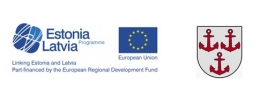 Salacgrīvas novada domes „Jauniešu biznesa plānu konkurss komercdarbības uzsākšanai Salacgrīvas novadā”INTRREG Igaunijas – Latvijas pārrobežu sadarbības projekta “Estonian and Latvian enterpreneurs coorparation platform” (ESTLAT BUSINES) Nr.Est-Lat 48 ietvaros Iesniegšana līdz 15. septembrim plkt. 16:00 Salacgrīvas novada domēNOLIKUMS
I. Vispārīgie jautājumiNolikums nosaka kārtību, kādā Salacgrīvas novada jaunieši vecumā no 20-30 gadiem var piedalīties konkursā „Jauniešu biznesa plānu konkurss komercdarbības uzsākšanai Salacgrīvas novadā.”2. Konkursu rīko Salacgrīvas novada dome (turpmāk Konkursa rīkotājs) INTERREG Igaunijas – Latvijas pārrobežu sadarbības projekta “Estonian and Latvian enterpreneurs coorparation platform” / Igaunijas Latvijas uzņēmēju sadabības platforma (saīsinātais nosaukums ESTLAT BUSINES) Nr. Est-Lat 48 ietvaros. 
3. Konkursa rīkotāja pilnvarotā kontaktpersona ir Dzintra Eizenberga, tel. +37164071985, e-pasta adrese: dzintra.eizenberga@salacgriva.lv.
4. Konkursa mērķis – stimulēt jaunu komersantu veidošanos novadā, popularizēt uzņēmējdarbību jauniešu vidū, motivējot jauniešus sava biznesa veidošanai. 5. Konkursa uzvarētājs iegūst tiesības slēgt līgumu par naudas līdzekļu saņemšanu no Salacgrīvas novada domes un INTERREG Latvijas – Igaunijas pārrobežu sadarbības projekta “Estonian and Latvian enterpreneurs coorparation platform” līdzekļiem komercdarbības uzsākšanai.6. Konkursa kopējais finansējums ir EUR 2500 (divi tūkstoši pieci simti eiro) un tas tiek piešķirts 1 (viena) konkursa pieteikuma īstenošanai.